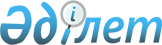 Об установлении размера платы на расходы по содержанию жилища
					
			Утративший силу
			
			
		
					Постановление Акимата города Алматы от 14 августа 2001 года N 1/129. Зарегистрировано Управлением юстиции города Алматы 29 августа 2001 года за N 386. Утратило силу постановлением Акимата города Алматы от 7 ноября 2011 года N 4/910

      Сноска. Утратило силу постановлением Акимата города Алматы от 07.11.2011 N 4/910.      Руководствуясь Законом Республики Казахстан "О жилищных отношениях", Правилами предоставления коммунальных услуг, Правилами    благоустройства, санитарной очистки, соблюдения чистоты и организации уборки территорий г. Алматы и другими нормативными правовыми актами, Акимат г. Алматы ПОСТАНОВИЛ:



     1. Установить плату на содержание жилища в домах государственного жилищного фонда, а также с собственников помещений (квартир), обслуживаемых государственными коммунальными предприятиями в размере 11 тенге 38 тиын на 1 кв.м полезной площади жилища в месяц, включая в ее состав плату за техническое обслуживание инженерных сетей, а также установить дополнительную плату за техническое обслуживание внутридомового газового оборудования в размере 15 тенге с одной газовой установки в месяц (приложение N 1). 

     Сноска. Пункт 1 - с изменениями, внесенными постановлениями Акимата города Алматы от 22.11.2002 N 5/749 и от 29.06.2004 N 3/523 .

      2. Установить, что техническое обслуживание систем отопления, элеваторных узлов, горячего, холодного водоснабжения, электроснабжения, внутридомового газового оборудования в вышеуказанном жилищном фонде, а также в домах, где жилые помещения находятся в частной собственности граждан и в которых таковое обслуживание кооперативами собственников квартир проводится ненадлежащим образом, возлагается непосредственно на поставщиков коммунальных услуг в порядке и на условиях установленным законодательством.



     3. Департаменту Агентства Республики Казахстан по регулированию естественных монополий, защите конкуренции и поддержке малого бизнеса по г. Алматы (Алдабергенов Н.Ш.) исключить из тарифа на вывоз твердых бытовых отходов затраты на изготовление и приобретение контейнеров, обработку контейнеров и контейнерных площадок.



     4. Рекомендовать кооперативам собственников помещений (квартир) при установлении платы на содержание жилища в частном жилищном фонде исходить из установленной настоящим постановлением ставки, при этом размер платы и его изменение утверждается на общем собрании жильцов-собственников помещений (квартир).

      

5. Финансовому управлению г. Алматы (Тажибаев К.К.), Департаменту труда, занятости и социальной защиты населения г. Алматы (Нурланов А.Ж.) обеспечить финансирование и выплату жилищной помощи на расходы по содержанию жилища в установленном порядке, исходя из указанной в п.1 настоящего постановления платы.

      

6. Размер платы ввести с 1 сентября 2001 года.



     7. Признать утратившими силу решения Акима г. Алматы от 25.08.1997г. N 442 "Об установлении размера платы на расходы по содержанию жилища", от 30.03.1999г. N 307, от 08.05.2001г. N 307, от 04.01.2001г. N 2 "О внесении изменений в решение Акима г. Алматы от 25.08.1997г. N 442 "Об установлении размера платы на расходы по содержанию жилища".



      8. Контроль за исполнением данного постановления возложить на заместителя Акима г. Алматы Дулкаирова М.Т.       Аким города Алматы                     К. Храпунов

 

 

      Секретарь Акимата                      К. Тажиева 

Приложение N 1     

к постановлению    

Акимата г. Алматы  

от 4 августа 2001г. N 1/129  Перечень работ, учитываемых при предоставлении 

жилищной помощи по расходам на содержание жилища <*>       Сноска. Приложение с изменениями, внесенными постановлениями Акимата города Алматы от 29.06.2004 N 3/523 и от 08.07.2006 N 3/887 . 

         Секретарь Акимата                    К. Тажиева 
					© 2012. РГП на ПХВ «Институт законодательства и правовой информации Республики Казахстан» Министерства юстиции Республики Казахстан
				N 

п/п Наименование Затраты на 1 м2 

полезной площади 

(в тенге) в месяц 1. Капитальный ремонт: 

- замена общедомовых инженерных сетей и элеваторных узлов; 

- замена кровель; 

- ремонт наружных стен домов; 

- замена подъездных дверей и фрамуг. 1-20 2. Текущий ремонт: 

1) содержание общих частей дома: 

- замена отдельных участков отмосток по периметру зданий; 

- герметизации стыков, заделка выбоин и трещин; 

- утепление промерзающих участков стен; 

- побелка частей наружных стен домов; 

- все виды работ по устранению течи кровель (кроме полной замены); 

- все виды  штукатурно-малярных работ во всех помещениях, кроме жилых; 

- заделка и ремонт перил, замена элементов деревянных лестниц в подъездах; 

2) все виды работ по подготовке жилых зданий в осенне-зимний и летний периоды: 

- замена разбитых стекол и ремонт дверей в подъездах; 

- теплоизоляция трубопроводов, 

- очистка кровли от мусора, грязи, листьев; 

- очистка и дезобработка подвалов 2 раза в год. 1-00 3. 3. Благоустройство, дезобработка контейнеров и контейнерных площадок: 

- ямочный ремонт; 

- посадка и полив зеленых насаждений и придомовой территории; 

- установка малых архитектурных форм. 0-55 4. Подпункт 4 исключен постановлением 

Акимата города Алматы от 29.06.2004 N 3/523 Подпункт 4 исключен постановлением 

Акимата города Алматы от 29.06.2004 N 3/523 5. Уборка придомовой территории, удаление снега и наледи с пешеходных дорожек, уборка газонов, их косьба, подготовка и посыпка песка на тротуары в зимний период, оплата труда дворникам, социальное страхование, приобретение инвентаря, спецодежды, уборка контейнерных площадок и подъездов жилых домов. 1-80 6. Дежурное освещение (освещение подъездов, замена электрических ламп на 1 этажах и крыльце) 0-60 7. Электропитание лифтов, кроме 1 и 2 этажей 

Сноска. Подпункт 7 - с изменениями, 

внесенными постановлением Акимата 

г.Алматы от 22.11.2002 N 5/749. 1-37<*> 8. Содержание АУП (заработная плата, социальное страхование, административно-хозяйственные расходы) 1-00 9. Техническое обслуживание систем отопления и элеваторных узлов: 

1) по обслуживанию систем отопления: 

- осмотр систем отопления; 

- включение и отключение системы отопления (осень, весна, аварийное, режимное); 

- консервация систем отопления (весной), проверка состояния систем отопления в период консервации 1 раз в 10 дней; 

- регулировка систем отопления при запуске и при изменении режимов; 

- устранение незначительных  неисправностей в системах отопления (закрепление отставших участков теплоизоляции, покровного слоя, устранение течей, в том числе в резьбовых соединениях без их замены, установка бандажей на трубы, очистка грязевиков, воздухосборников, запорно-регулирующей арматуры от накипи и солевых отложений, укрепление опор под расшатавшимися разводящими магистральными трубопроводами, смена прокладок, арматуры); 

- замена воды в системах перед отопительным сезоном; 

- гидравлическая промывка систем отопления; 

- наладка и включение в работу КИПиА и электроаппаратуры. 

2) по обслуживанию элеваторных узлов (ИТП): 

- осмотр ИТП 2 раза в месяц с замером температуры, давления, коэффициента смещения; 

- переключение на режим горячего водоснабжения в начале и окончании отопительного сезона и по режиму работы  теплосети; 

- смена прокладок запорной и регулирующей арматуры; 

- очистка грязевиков, запорной и регулирующей арматуры от накипи и солевых отложений; 

- замена дроссельных органов (сопел, стаканов, шайб) и при необходимости их корректировка; 

- устранение течей; 

- укрепление расшатавшихся опор; 

- контроль, наладка, включение приборов КИПиА и электроаппаратуры. 1-72 10. Техническое обслуживание горячего и холодного водоснабжения, электроснабжения: 

1) сантехнические: 

- прочистка канализационных стояков; 

- прочистка канализации в подвале, включая выпуск до 1 колодца; 

- прочистка засора унитаза на 1 этаже; 

- прочистка ливневой канализации; 

- замена клапанов, прокладок, контргаек, сгонов, резьб, поплавков, коронок, вентилей, гибких подводок, шаркранов, включая материал; 

- из материала квартиросъемщика (смена полотенцесушителя, смена сифонов, груш, манжет, смена смесителей включая сварочные работы, смена сантехоборудования, находящегося в аварийном состоянии); 

- регулировка смывных бачков; 

- устранение течи на резьбовых соединениях; 

- набивка сальников на вентили; 

- заваривание свищей; 

- смена участков стояков холодного, горячего водоснабжения в перекрытии, включая пробивку отверстий; 

- смена отдельных участков трубопроводов холодного, горячего   водоснабжения не более 1 м; 

- смена труб чугунной канализации до 2 м в подвале или квартире, включая смену фасонных частей (без стоимости материалов); 

- устранение течи на вентилях, задвижках в подвалах, техэтажах; 

- устранение просадки канализационных трубопроводов и выпусков; 

- откачка воды из подвальных помещений; 

- производство профилактического ремонта в подвале. 

2) электротехнические: 

- выполнение временной схемы электроснабжения; 

- замена сгоревших предохранителей в главном распределительном щите; 

- восстановление отгоревших проводников фаза-нуль в главном распределительном щите и этажном щите; 

- подача напряжения на дежурное освещение; 

- замена выключателей дежурного освещения. 1-62 11. Подпункт 11 исключен постановлением Акимата города Алматы от 08.07.2006 N 3/887 Подпункт 11 исключен постановлением Акимата города Алматы от 08.07.2006 N 3/887 12. Подпункт 12 исключен постановлением Акимата города Алматы от 08.07.2006 N 3/887 Подпункт 12 исключен постановлением Акимата города Алматы от 08.07.2006 N 3/887 ИТОГО:          11-30 13. 13. Техническое обслуживание внутридомового газового оборудования: 

1) проверка внешним осмотром: 

- соответствие установки газовых приборов и монтажа газопроводов требованиям "Правил безопасности в газовом хозяйстве"; 

- состояние и работоспособность газового оборудования; 

- наличие тяги в дымоходах и вентканалах (где установлены газовые аппараты с отводом продуктов сгорания в дымоход); 

2) перекрытие кранов на отпусках перед приборами; 

3) разборка и смазка всех кранов, расположенных между краном на вводе в здание и кранами на отпуске перед приборами (так называемые краны на стояках и квартирной разводке в жилых домах старого типа); 

4) проверка герметичности внутридомовой разводки газопроводов и установленной на ней арматуры (кранов) при помощи приборов (газовых индикаторов - ИГ) или обмыливанием мыльной эмульсией; 

5) Разборка, очистка от смазки и вновь смазка: 

- кранов (на отпусках) перед газовыми приборами; 

- кранов, установленных на газовых приборах (аппаратах); 

6) регулировка визуально по виду пламени процесса сжигания газа (горелка должна обеспечивать полное сгорание газа и устойчивость пламени на всех режимах работы); 

7) проверка работоспособности бытовых газовых аппаратов, автоматических устройств газооборудования, очистка, наладка и их регулировка; 

8) устранение всех обнаруженных неисправностей. Замена или ремонт вышедших из строя деталей газовых аппаратов, участков газопроводов и их креплений.    15-00 тенге (с одной  газовой 

установки) 